Parvessa parempi 2yhteisöllisyys, hyvinvointi ja	osallisuuden edistäminenHyvän käytännön nimi:  IltapäiväkahvitToiminnan kuvaus:Neljästi lukuvuoden aikana opiskelijat kutsutaan ilmaisille iltapäiväkahveille. Iltapäiväkahvien aikana on mahdollisuus tavata henkilökuntaa, keskustella sekä antaa rennommissa merkeissä palautetta ja kehitysideoita. Iltapäiväkahvit on jaettu neljään teemaan: henkilöstöä tutuksi, johtoa tutuksi, opiskeluhuoltoa tutuksi, vuoden kehitysideat ja toiveet. Tarvittavat resurssit: Päivän sopiminen ja kutsut 1h. Henkilöstöä ja opiskelijat. Kahvia ja pullaa. Yhteystiedot: Henna Harjuhenna.harju@edu.kaustisenopisto.fiAvainasanat: osallisuus, palauteUusia tapoja viedään Arjen arkki -sivustolle ja jaetaan kokemuksia verkoston kanssa.Parvessa parempi 2 -hankeverkoston  muodostavat: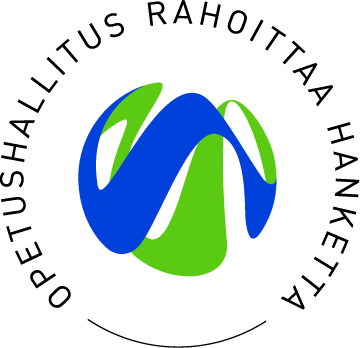 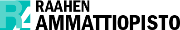 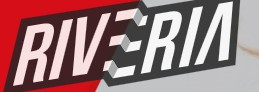 Keski-Pohjanmaan ammattiopistoKemi-Tornionlaakson koulutuskuntayhtymä LappiaPeräpohjolan opisto, TornioRovala-opisto, RovaniemiRaahen ammattiopisto, Raahe, RuukkiKeski-Pohjanmaan koulutusyhtymä, Kokkola, Kannus, Kaustinen, PerhoKaustisen evankelinen opisto, KaustinenKeski-Pohjanmaan konservatorio, KokkolaSataedu, KokemäkiPorvoo Point College, PorvooPohjois-Karjalan koulutusyhtymä, JoensuuSeinäjoen koulutusyhtymäYhteistyökumppanit mm. Saku ryhttp://www.kpedu.fi/parvessaparempi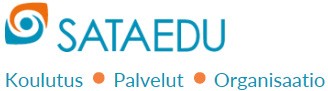 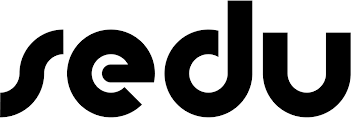 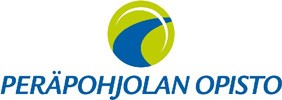 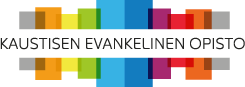 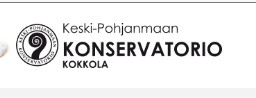 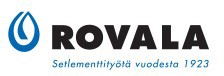 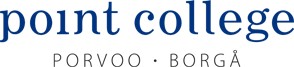 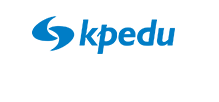 